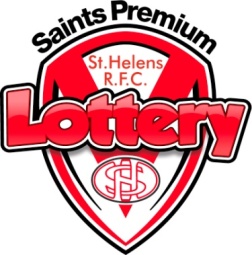 SAINTS PREMIUM LOTTERY – TERMS AND CONDITIONS1. Saints Fortnightly Lottery1.1 The lottery is operated in accordance with the Gambling Act 2005, and is registered with the Gambling Commission. 1.2 A society is registered to operate the scheme; St Helens Development Association Society, Totally Wicked Stadium, McManus Drive, St Helens, WA9 3AL. The draw is held on a fortnightly basis, usually on a Thursday, and the winners notified and published soon thereafter. 2. Prizes2.1 Prizes are determined by the Promoting Society, and can be amended by notifying paying customers through the website fourteen days in advance. 2.2 Only participants who have paid their stake money will be entitled to win a prize. 2.3 No individual prize may exceed £25,000 or 10% of the proceeds, whichever is the greater. 2.4 There will not be a rollover draw associated with this lottery draw. 2.5 In the event of a prize being won by a person, who is discovered to be under 16 years of age, the stake money must be returned to the person. If the prize has already been allocated from the prize fund, the equivalent prize value will be paid to an appropriate charity. 3. Participants3.1 Participants must be aged 16 years of age or over. It will be necessary for this to be verified before entry is accepted. 3.2 Entry is £2 per combination and can be paid by standing order or direct debit. 3.3 Participants must be residents of England, Scotland or Wales with an address within these territories. 3.4 Participants must not be registered for Self-Exclusion from gambling. 3.5 The Promoting Society withholds the right to deny participants to enter the lottery if they are deemed to be in a vulnerable group, as defined by the Gambling Commission, and implemented by internal policies and procedures. 3.6 All data submitted to the society will be processed in compliance with the Data Protection Act. 3.7 Any data subsequently deemed to be incorrect or requires to be amended will be done after notification by either e-mail, telephone or letter. 3.8 Customers advance payments are not legally protected in the event of insolvency. However, every effort would be made to ensure that their interests would be protected. 3.9 If only £1 has been received at the time of the draw then that payment will be carried forward to the next draw.4. Operation of the Draw4.1 The draw is conducted using an approved lottery draw system, operated and serviced by a company licensed by the Gambling Commission. 4.2 All efforts are made to ensure that different people witness the draw process, including members of the public, to ensure the integrity of the operation. 4.3 Prizes are prepared for distribution within 48 hours of the draw being made, unless verification is required as to the correct identity, address or other factor relating to the validity of the prize being awarded. 5. Remote Entries via Internet & Telephone 5.1 All entries are treated equally, irrespective of the route of entry, or the method of payment used. 5.2 Age verification checks are conducted to ensure that remote entries are compliant with policies and procedures that ensure compliance with the Gambling Act 2005. 5.3 All remote entries must be received in line with processing dates. If an entry is either received late, or insufficient time exists to process the payment in time for the current draw, the entry will be submitted for the next available draw. 5.4 All remote entries, once confirmed, will receive a document informing the customer of the price of their purchase, details of the draw entered and details of the promoting society. 6. Dispute Resolution6.1 Any complaints or claims against the lotteries should be notified, in writing, to the lottery management in the first instance. If this fails to achieve a resolution, then the service of IBAS (Independent Betting Adjudication Service) can be employed, through membership of the Lotteries Council. A complaints book records all relevant complaints, and when they were resolved. 6.2 As members of the Lotteries Council, any alleged breach of standards would be referred to the Code of Conduct Committee of the Lotteries Council. 6.3 Any complaints or claims against the St Helens Development Association Society place no obligation on St Helens Rugby Football Club or its affiliates to act to resolve the dispute, unless any direct claim against these organisations is made. 7. Prize Structure First Prize		£550Second Prize 		£200Third Prize		£100Fourth Prize		£50Fifth Prize		£10		5 Participants 